ОТЧЁТо работе кабинета «АНТИНАРКО» и  о проведенных внеклассных мероприятиях по профилактике употребления табачных изделий, алкогольных напитков, наркотических веществ в ГБПОУ КК «КТЭК»  за декабрь 2020-21 учебного года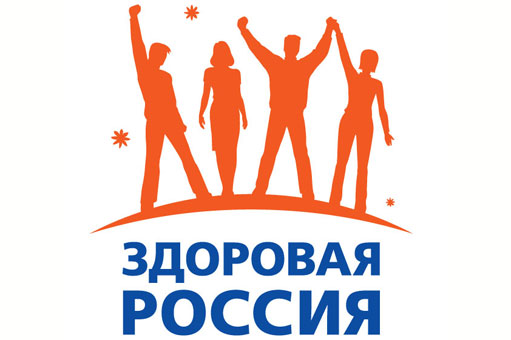 Профилактика употребления табака, алкогольных напитков, наркотических веществ обучающимися ГБПОУ КК «КТЭК» осуществляется на основе:Комплексной программы по профилактике правонарушений и употребления подростками алкоголя, психоактивных и наркотических веществ на 2020-21 учебный годПлана работы кабинета «АНТИНАРКО» на декабрь 2020-21 учебный годПлана работы ЦМК «Воспитание» на декабрь 2020-21 учебный годПлана воспитательной работы в учебной группе21 январяПрофилактическая лекция «Профилактика табакокурения и употребления психотропных веществ» с участием медицинского психолога отделения спортивной медицины ГБУХ ЦМП МЗ КК И.В. Бабкиной для некоторых групп колледжа и обучающихся «группы риска».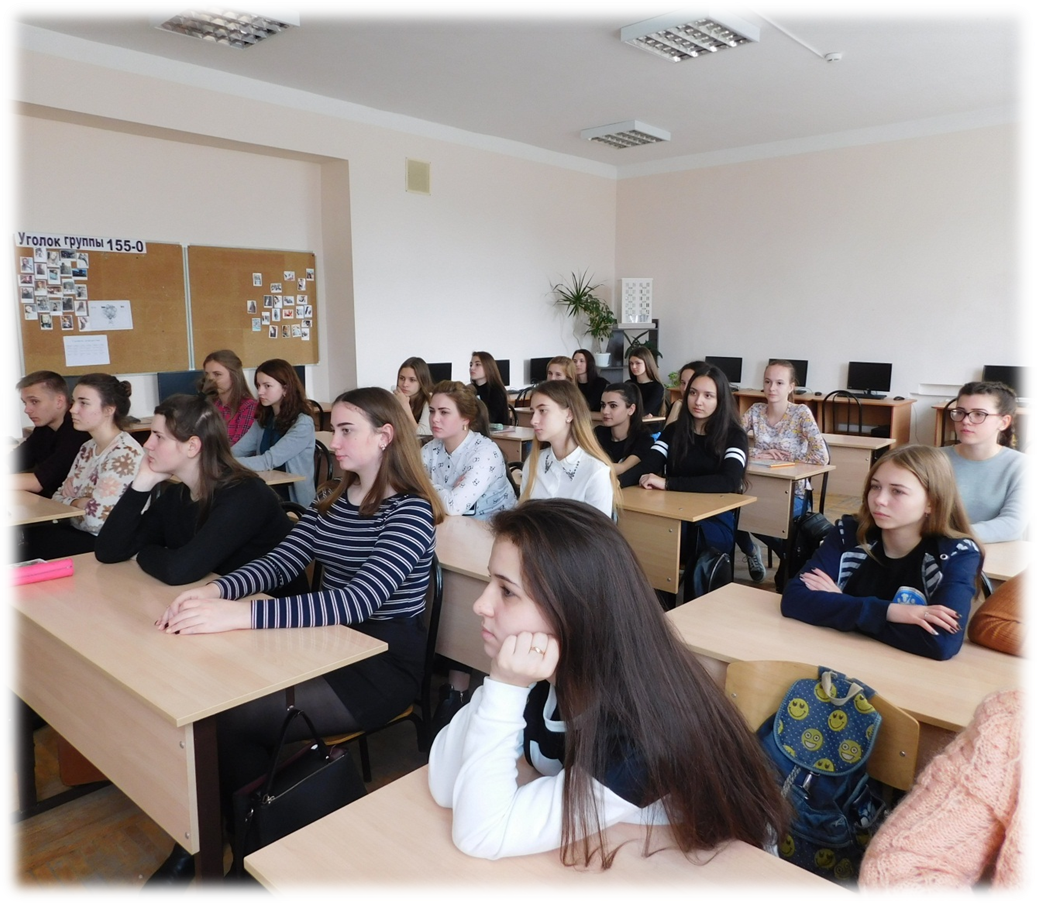 22 январяИнтерактивное занятие с просмотром роликов антинаркотической направленности «История одного обмана. Алкоголь» с участием специалистов Общероссийской общественной организации поддержки президентских инициатив в области здоровьесбережения нации «Общее дело» Е.В. Удовенко и Д.Г. Куликова для некоторых групп колледжа и обучающихся «группы риска», в актовом зале на территории Стасова.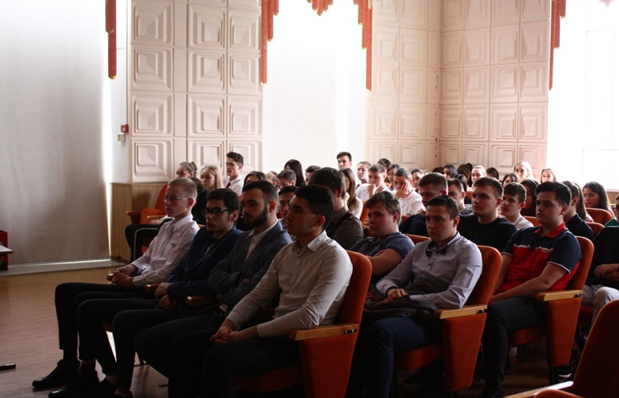 